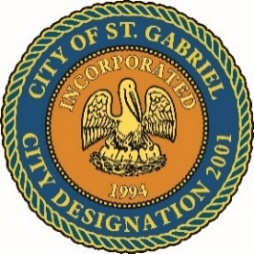 MAYOR & CITY COUNCIL MEETINGSt. Gabriel Council Chambers5035 Iberville St., St. Gabriel LA 70776Thursday, March 21, 2024	MINUTES	6:00 p.m.CALL TO ORDER – ROLL CALL – PRAYER – PLEDGE OF ALLEGIANCE  CALL TO ORDERThe meeting of the Mayor and City Council was called to order at approximately 6:05 p.m.ROLL CALLPresent:	Councilman William Cushenberry, Jr.	Councilman Melvin Hasten, Sr.	Councilman Jeffery Hayes, Sr.	Councilman Hoza Redditt, Sr.	Councilwoman O’Kedria Smith5 of 5 Council Members were in attendance for a quorum.  Presiding:	Lionel Johnson, Jr., Mayor (via Zoom)Recording:	Constance Barbin, City Clerk (via Zoom)PRAYER & PLEDGE OF ALLEGIANCEMayor Johnson led with a prayer, followed by the Pledge of Allegiance.PUBLIC COMMENT – Please register with the City Clerk prior to the beginning of the meeting indicating your topic of discussion. Topics should be on agenda items. James Verbois – Issues with neighbor Maribel Pelaez – Mobile home permit issueMarriet Allen – Inquiry on trash collectionMOTION CONSIDERATION - To Approve and Adopt Minutes for Regular Meeting dated February 15, 2024On a motion by Councilman Redditt, and second by Councilman Hayes, minutes were approved and adopted.MOTION CONSIDERATION – To amend the agenda to change agenda item IV to a non-action item; add agenda item VI. C Introduce and set public hearing on (4/18/24) add agenda item VI. D Resolution showing the City of St. Gabriel supports renaming the Louisiana Correctional Institute for Women to the Johnnie W. Jones Correctional CenterOn a motion by Councilman Cushenberry, and second by Councilwoman Smith, motion to amend the agenda was approved.ROLL CALL:  5 YEAS [Councilman Cushenberry, Councilman Hasten, Councilman Hayes, 	Councilman Redditt, Councilwoman Smith]NON-ACTION ITEMSPRESENTATION – 18th JDC District Attorney, Honorable Tony ClaytonDA Clayton asked for support of an proposed .25 of a1¢ initiative to help fund DA’s office, which consists of three parishes: Pointe Coupee, Iberville and West Baton Rouge. ACTION ITEMSPOLICE DEPARTMENTPersonnel Matters – Ratification of employment  1. George Jackson	Hire Date: 3/1/2024A motion to ratify employment of police personnel made by Councilwoman Smith, and second by Councilman Redditt, was approvedINTRODUCTIONIntroduce and set public hearing (4/18/24) for an Ordinance adding and amending chapter 47 to the St. Gabriel Code of Ordinances, entitled: age restriction for mobile homes; manufactured homes; trailers; mobile home parksOn a motion by Councilman Hayes, and second by Councilman Cushenberry, motion was approved.Introduce and set public hearing (4/18/24) for an Ordinance establishing that the city of St. Gabriel, Louisiana authorizes, sets and assesses costs, fees and fines associated with building permits for both residential construction and commercial construction for the city of St. Gabriel, Louisiana and other matters related theretoOn a motion by Councilman Hayes, and second by Councilman Redditt, motion was approved.MOTION TO ADOPT - Resolution establishing City of St. Gabriel General Order 117 - K9 PolicyOn a motion by Councilwoman Smith, and second by Councilman Cushenberry, motion was approved.ROLL CALL:  5 YEAS [Councilman Cushenberry, Councilman Hasten, Councilman 	Hayes, Councilman Redditt, Councilwoman Smith]MOTION CONSIDERATION – Resolution of support for the effort to Honor Warden Johnnie W. Jones by renaming the Louisiana Correctional Institute for Women to the Johnnie W. Jones Correctional CenterOn a unanimous motion, motion was approved.MAYORS REPORTAction Items:Pay App #3: L. King Company, LLC (Sunshine Wastewater Plant) - $19,930.89	On a motion by Councilwoman Smith, and second by Councilman Cushenberry, the pay app was approved.Pay App #14: J. Reed Constructors (Municipal Complex) – $106,352.50On a motion by Councilwoman Smith, and second by Councilman Hayes, the pay app was approved.Pay App #15: J. Reed Constructors (Municipal Complex) – $206,206.05On a motion by Councilman Hayes, and second by Councilwoman Smith, the pay app was approved.Announcements: Appreciation to the E. Iberville Fire Dept.Districting update.Renewal of City insurance in process.Budget meeting on 4/2/2024 - to include City Council Members.Easter egg hunt at 10:00 a.m. at Sugar Farms on Saturday, 3/23/2024.Prayer Breakfast on Wednesday, 3/27/2024, at 10:00 a.m. at Community Center.Good Friday Service at First Mount Carmel Baptist Church at 10:00 a.m.COUNCIL REPORTCouncilman Cushenberry – Yielded his time to SGPD. Chief Ambeau stated PD hired a former Public Service worker; more traffic cameras have been added. Captain Boutte stated they are looking to hire one more officer.Councilman Hayes – Received a complaint regarding a pumping station in Meadow Oaks (per the Mayor, this is not under COSG jurisdiction). Recognized former Councilman Grace.ADJOURNMENTOn a motion Councilman Hayes, and second by Councilman Cushenberry the meeting was adjourned.